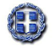 Της ατομικής επιχείρησης / ημεδαπούς νομικού προσώπου ………………………………………………………… με έδρα τ.......……………………………Οδός…………………………………Αριθ.…………… Τ.Κ..…………….. Τηλ. …………………….….. Fax ………………………. Email: ………………………………….Αφού έλαβα γνώση των όρων της μελέτης για την προμήθεια με τίτλο :   ………………………………….………………………………………………………………………………………………………………………Αφού έλαβα γνώση των όρων της διακήρυξης του διαγωνισμού που αναγράφεται στον τίτλο & των λοιπών στοιχείων της μελέτης, υποβάλλω την παρούσα προσφορά και δηλώνω ότι- Τα προσφερόμενα είδη  πληρούν τις προδιαγραφές της μελέτης.- Αποδέχομαι πλήρως και χωρίς επιφύλαξη όλα αυτά και αναλαμβάνω την εκτέλεση της προμήθειας με τις ακόλουθες τιμές επί των τιμών του Τιμολογίου μελέτης και του Προϋπολογισμού της μελέτης.ΟΜΑΔΑ Α’ΟΜΑΔΑ Α’ΟΜΑΔΑ Α’ΟΜΑΔΑ Α’ΟΜΑΔΑ Α’ΟΜΑΔΑ Α’Α/ΑΕΙΔΟΣΠΟΣΟΤΗΤΑ(σε τεμάχια)ΤΙΜΗ ΜΟΝΑΔΟΣΠΡΟΫΠΟΛ.(χωρίς ΦΠΑ)ΤΙΜΗΠΡΟΣΦΟΡΑΣ(χωρίς ΦΠΑ)ΣΥΝΟΛΟΤΙΜΗΣΕΙΔΟΥΣ(χωρίς ΦΠΑ)1Σταθεροί Η/Υ – ΤΥΠΟΣ Α3890,00€….€….€2Σταθεροί Η/Υ – ΤΥΠΟΣ B 1950,00€….€…..€3Φορητός υπολογιστής – ΤΥΠΟΣ Α11.000,00€….€….€4Φορητός υπολογιστής – ΤΥΠΟΣ Β5650,00€….€….€5Κάμερα 1900,00€….€….€6Τσάντες laptop812,00€….€….€7Καλώδιο δικτύου (εσωτερικό 10 μέτρων)53,00€….€….€8Καλώδιο δικτύου (εσωτερικό 5 μέτρων)102,50€….€….€9Καλώδιο δικτύου (εσωτερικό 3 μέτρων)102,30€….€….€10Οθόνη Η/Υ1170,00€….€….€11Βιντεοπροβολέας (Projector) τύπου Α4650,00€….€….€12Βιντεοπροβολέας (Projector) τύπου Β11200,00€….€….€13Οθόνη προβολής2150,00€….€…..€14Σετ Πληκτρολόγια-Ποντίκια Η/Υ715,00€….€….€15Τροφοδοτικά Η/Υ 445,00€….€…..€16Καταγραφέας φωνής180,00€….€…..€17Κάρτα μνήμης + Αντάπτορας415,00€….€…..€ΣΥΝΟΛΟ ΟΜΑΔΑΣ Α’:ΣΥΝΟΛΟ ΟΜΑΔΑΣ Α’:ΣΥΝΟΛΟ ΟΜΑΔΑΣ Α’:ΣΥΝΟΛΟ ΟΜΑΔΑΣ Α’:ΣΥΝΟΛΟ ΟΜΑΔΑΣ Α’:………€ΑΞΙΑ ΦΠΑ 24% ΟΜΑΔΑΣ Α’:ΑΞΙΑ ΦΠΑ 24% ΟΜΑΔΑΣ Α’:ΑΞΙΑ ΦΠΑ 24% ΟΜΑΔΑΣ Α’:ΑΞΙΑ ΦΠΑ 24% ΟΜΑΔΑΣ Α’:ΑΞΙΑ ΦΠΑ 24% ΟΜΑΔΑΣ Α’:………€ΓΕΝΙΚΟ ΣΥΝΟΛΟ ΜΕ ΦΠΑ ΟΜΑΔΑΣ Α’:ΓΕΝΙΚΟ ΣΥΝΟΛΟ ΜΕ ΦΠΑ ΟΜΑΔΑΣ Α’:ΓΕΝΙΚΟ ΣΥΝΟΛΟ ΜΕ ΦΠΑ ΟΜΑΔΑΣ Α’:ΓΕΝΙΚΟ ΣΥΝΟΛΟ ΜΕ ΦΠΑ ΟΜΑΔΑΣ Α’:ΓΕΝΙΚΟ ΣΥΝΟΛΟ ΜΕ ΦΠΑ ΟΜΑΔΑΣ Α’:………€ΟΜΑΔΑ Β’ΟΜΑΔΑ Β’ΟΜΑΔΑ Β’ΟΜΑΔΑ Β’ΟΜΑΔΑ Β’ΟΜΑΔΑ Β’ΟΜΑΔΑ Β’1Άδειες χρήσης Windows 10 PRO (Gov Licenses)5260,00€….€….€….€2Ανανέωση αδειών λογισμικού επεξεργασίας εικόνας 2370,00€….€…..€…..€3Άδειες χρήσης για πακέτο λογισμικού που περιλαμβάνει εφαρμογές τύπου Word, PowerPoint, Excel, OneNote, Outlook και Publisher (Gov Licenses)60135,00€….€….€….€4Εφαρμογή απομακρυσμένης πρόσβασης1270,00€….€….€….€5Ανανέωση πακέτου λογισμικού επεξεργασίας εικόνας11.000,00€….€….€….€6Ανανέωση αδειών χρήσης σχεδιαστικού πακέτου15480,00€….€….€….€7Ανανέωση αδειών χρήσης σχεδιαστικού πακέτου – 3D12.000,00€….€….€….€8Άδειες λογισμικού τηλεδιάσκεψης 565,00€….€….€….€9Λογισμικό επαναφοράς δεδομένων (data recovery)1100,00€….€….€….€10Λογισμικό επαναφοράς (recovery) αρχείων .pst1100,00€….€….€….€ΣΥΝΟΛΟ ΟΜΑΔΑΣ Β’:ΣΥΝΟΛΟ ΟΜΑΔΑΣ Β’:ΣΥΝΟΛΟ ΟΜΑΔΑΣ Β’:ΣΥΝΟΛΟ ΟΜΑΔΑΣ Β’:ΣΥΝΟΛΟ ΟΜΑΔΑΣ Β’:ΣΥΝΟΛΟ ΟΜΑΔΑΣ Β’:………€………€ΑΞΙΑ ΦΠΑ 24% ΟΜΑΔΑΣ Β’:ΑΞΙΑ ΦΠΑ 24% ΟΜΑΔΑΣ Β’:ΑΞΙΑ ΦΠΑ 24% ΟΜΑΔΑΣ Β’:ΑΞΙΑ ΦΠΑ 24% ΟΜΑΔΑΣ Β’:ΑΞΙΑ ΦΠΑ 24% ΟΜΑΔΑΣ Β’:ΑΞΙΑ ΦΠΑ 24% ΟΜΑΔΑΣ Β’:………€………€ΓΕΝΙΚΟ ΣΥΝΟΛΟ ΜΕ ΦΠΑ ΟΜΑΔΑΣ Β’:ΓΕΝΙΚΟ ΣΥΝΟΛΟ ΜΕ ΦΠΑ ΟΜΑΔΑΣ Β’:ΓΕΝΙΚΟ ΣΥΝΟΛΟ ΜΕ ΦΠΑ ΟΜΑΔΑΣ Β’:ΓΕΝΙΚΟ ΣΥΝΟΛΟ ΜΕ ΦΠΑ ΟΜΑΔΑΣ Β’:ΓΕΝΙΚΟ ΣΥΝΟΛΟ ΜΕ ΦΠΑ ΟΜΑΔΑΣ Β’:ΓΕΝΙΚΟ ΣΥΝΟΛΟ ΜΕ ΦΠΑ ΟΜΑΔΑΣ Β’:………€………€